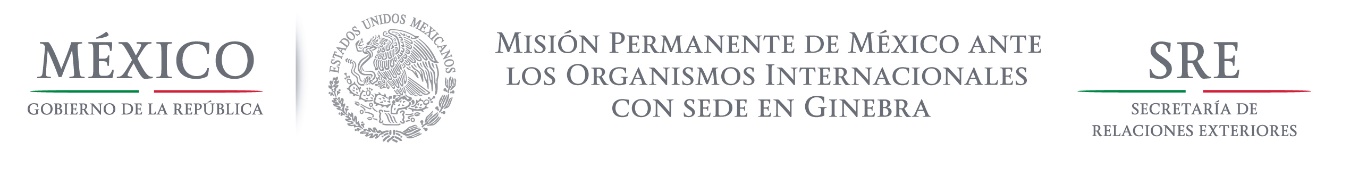 Intervención de la Delegación de México en el diálogo interactivo con Países Bajos Grupo de Trabajo del Mecanismo de Examen Periódico Universal 27º Periodo de sesiones Ginebra, 10 de mayo de 2017 1:15 minutos (orador 64)Señor Presidente:Damos la bienvenida Países Bajos y agradecemos la presentación de su tercer informe. Reconocemos los avances logrados durante el segundo ciclo en la implementación del Plan de Acción Nacional de Derechos Humanos, y el irrenunciable compromiso que Países Bajos ha demostrado en este Consejo. México quisiera hacer las siguientes dos recomendaciones:Adoptar e implementar legislación específica sobre colecta, uso y acumulación de macrodatos y de perfiles individuales, incluyendo en actividades de seguridad y anti-terroristas, garantizando el derecho a la privacidad, transparencia, rendición de cuentas, y el derecho a decidir sobre el uso, corrección y supresión de datos personales. Brindar remedios judiciales o a través del Instituto Nacional de Derechos Humanos para migrantes que hayan sido discriminados en el mercado laboral por su origen, religión, nacionalidad o etnicidad, e intensificar medidas estructurales para combatir estereotipos durante procesos de selección y reclutamiento de candidatos.Procesar de manera expedita las solicitudes de reunificación familiar de refugiados, a fin de garantizar que menores no acompañados puedan reunirse con sus familiasDeseamos éxito a Países Bajos durante este examen y en la implementación de las recomendaciones.